Media Files/ Case studiesVanadium flow batteries: Energy storage possibilitiesStructure of these – equations – how they work.Advantages? Sustainability issuesAustralian hydrogen industry overview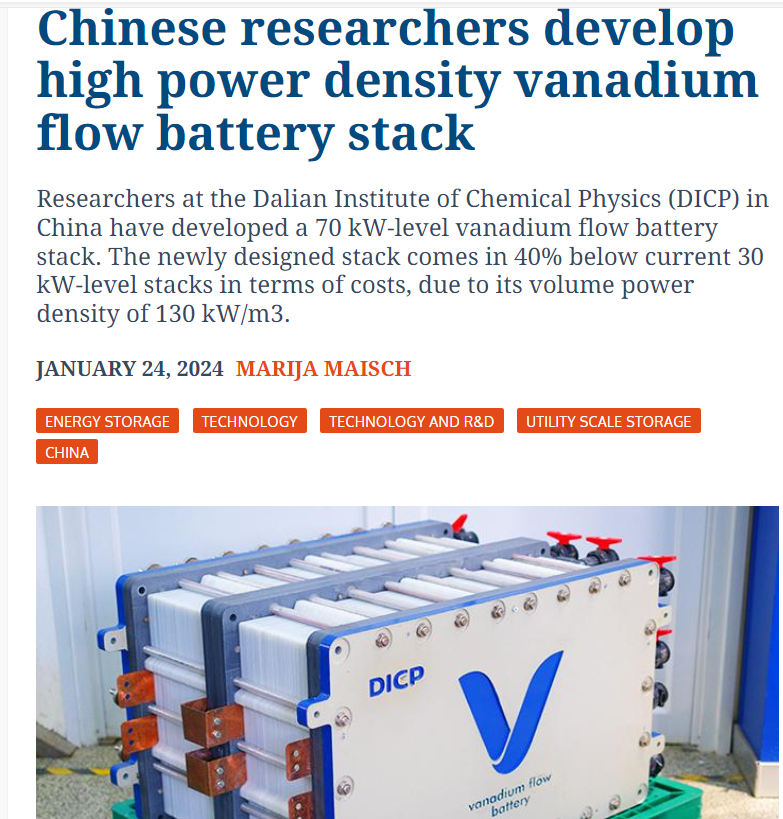 Chinese researchers develop high power density vanadium flow battery stack – pv magazine International (pv-magazine.com)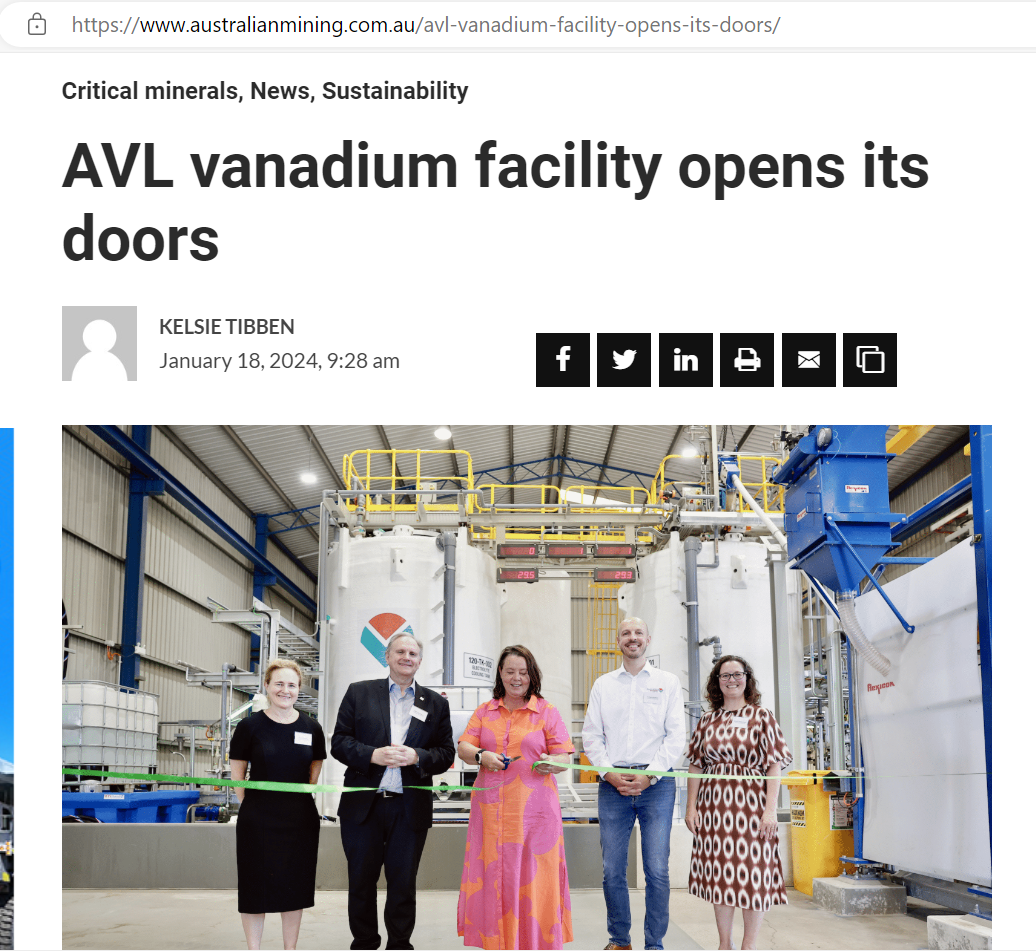 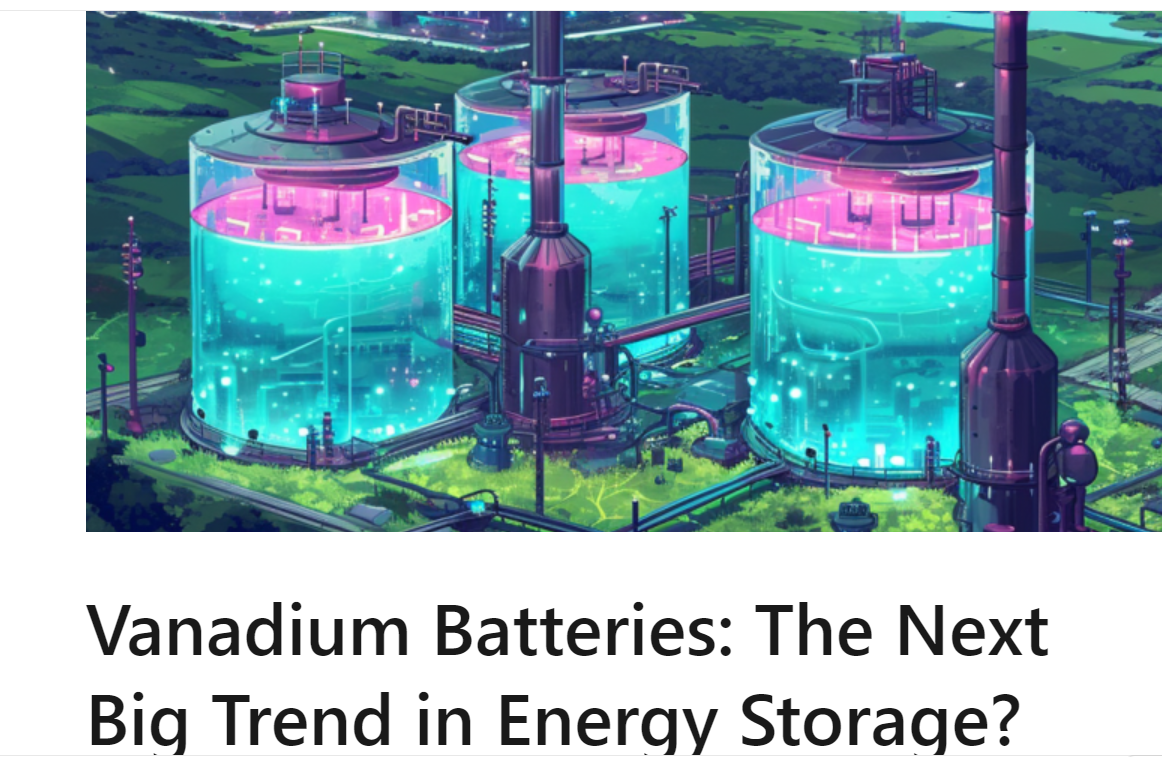 (17) Vanadium Batteries: The Next Big Trend in Energy Storage? | LinkedIn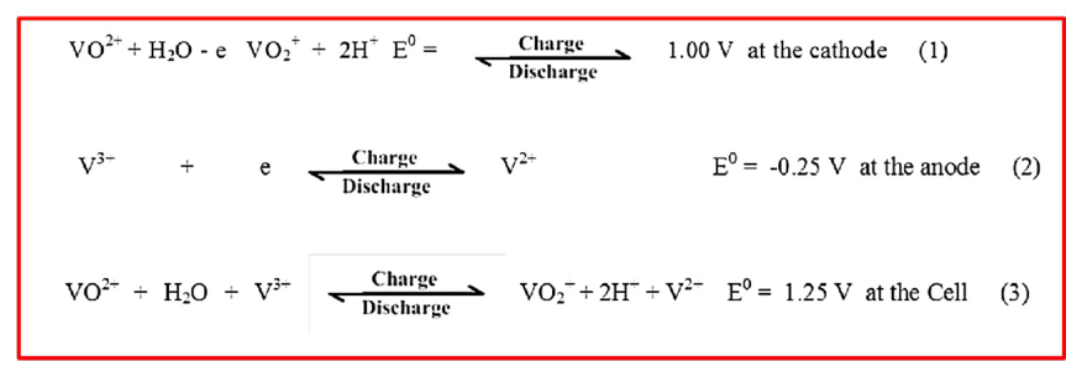 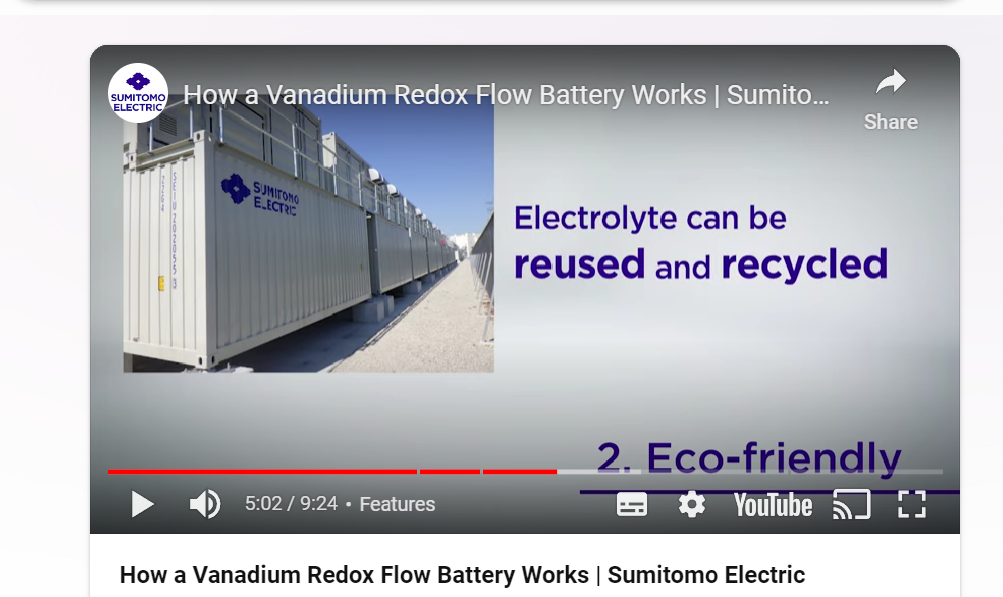 Bing Videos 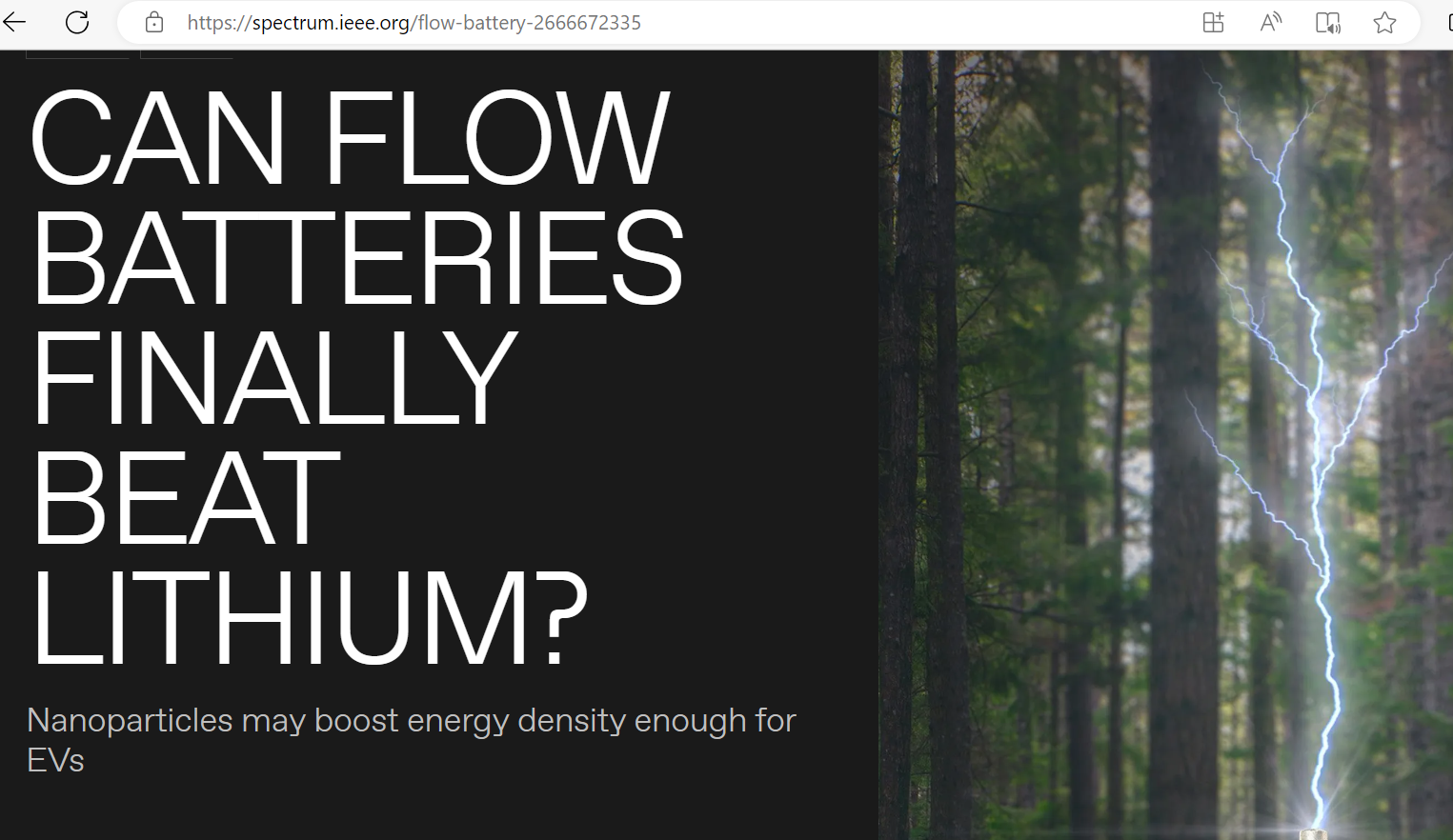 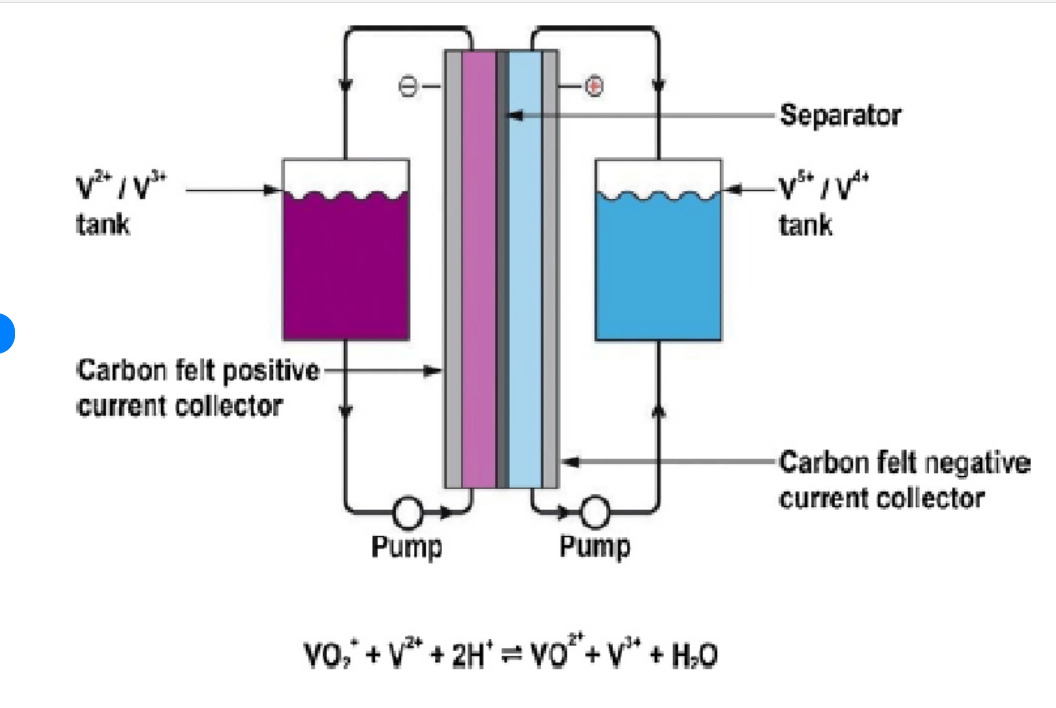 